РАБОЧАЯ ПРОГРАММА УЧЕБНОЙ ДИСЦИПЛИНЫОП.05. Основы материаловеденияпрограммы подготовки квалифицированных рабочих, служащих по профессии 15.01.20. Слесарь по контрольно-измерительным приборам и автоматикеКвалификация выпускника: слесарь по контрольно – измерительным приборам и автоматике, 3, 4 разрядЯкутск, 2017Программа учебной дисциплины разработана на основе Федерального государственного образовательного стандарта среднего профессионального образования по профессии 15.01.20. Слесарь по контрольно-измерительным приборам и автоматикеОрганизация-разработчик: Государственное автономное профессиональное образовательное учреждение  РС (Я) «Якутский промышленный техникум».Разработчики:Баулина Валентина Васильевна, преподаватель учебных дисциплин общепрофессионального цикла по профессии 15.01.20. Слесарь по контрольно-измерительным приборам и автоматикеСОДЕРЖАНИЕПАСПОРТ   ПРОГРАММЫ  УЧЕБНОЙ  ДИСЦИПЛИНЫОсновы материаловедения1.1. Область применения программыПрограмма  учебной дисциплины является частью программы подготовки квалифицированных рабочих, служащих по профессии среднего профессионального образования (далее - СПО)  15.01.20. Слесарь по контрольно-измерительным приборам и автоматике1.2. Место дисциплины в структуре основной профессиональной образовательной программы: дисциплина входит в общепрофессиональный цикл.1.3. Цели и задачи учебной дисциплины – требования к результатам освоения дисциплины:- освоение знаний по материаловедению- овладение умениями сочетать свойства материалов при работе- развитие познавательных интересов, интеллектуальных и творческих способностей - воспитание патриотизма, толерантности и уважения к людям, к своей Родине- использование в практической деятельности и в повседневной жизни полученные знания  В результате освоения дисциплины обучающийся должен уметь:- подбирать  материалы по их назначению и условиям эксплуатации для выполнения работ;- применять материалы при выполнении работВ результате освоения дисциплины обучающийся должен знать:- общие сведения о строении материалов;- общие сведения о полупроводниковаых, проводниковых, диэлектрических и магнитных материалах и изделиях;- сведения об электромонтажных изделиях.- назначение, виды и свойства материалов;- номенклатуру закладных и установочных изделий;- общую классификацию материалов, их характерные свойства и области применения.В результате изучения дисциплины студент должен освоить профессиональные компетенции:Освоение дисциплины направлено на развитие общих компетенций:1.4. Рекомендуемое количество часов на освоение учебной дисциплины:максимальной учебной нагрузки обучающегося 72 часа, в том числе:обязательной аудиторной учебной нагрузки обучающегося 48 часов;самостоятельной работы обучающегося 24 часа.СТРУКТУРА И СОДЕРЖАНИЕ УЧЕБНОЙ ДИСЦИПЛИНЫОбъем учебной дисциплины и виды учебной работы.Темматический план и содержание учебной дисциплиныДля характеристики уровня освоения учебного материала используются следующие обозначения:1 – ознакомительный (воспроизведение информации, узнавание (распознавание), объяснение ранее изученных объектов, свойств и т.п.); 2 – репродуктивный (выполнение деятельности по образцу, инструкции или под руководством);3 – продуктивный (самостоятельное планирование и выполнение деятельности, решение проблемных задач).УСЛОВИЯ РЕАЛИЗАЦИИ  ПРОГРАММЫ3.1. Требования к минимальному материально-техническомуобеспечениюПрограмма учебной дисциплины реализуется в учебном кабинете № 43  «Кабинет материаловедения»Оборудование учебного кабинета и рабочих мест кабинета материаловедения и конструкционных материалов:рабочее место преподавателя;посадочные места обучающихся (по количеству обучающихся);комплект учебно-методической документации (согласно перечню используемых учебных изданий и дополнительной литературы);таблицы показателей механических свойств металлов и сплавов;комплект плакатов и схем:внутреннее строение металлов – 1 шт.;аллотропические превращения в железе – 1 шт.;деформация и ее виды – 1 шт.;твердость и методы ее определения – 1 шт.;классификация и марки чугунов – 1 шт.;классификация и марки стали – 1 шт.;доменная печь, сталеплавильная печь – по 1 шт.;алгоритм расшифровки сталей - 1 шт.;виды сталей, их свойства – 1 шт.;маркировка углеродистых конструкционных сталей – 1 шт.;маркировка углеродистых инструментальных сталей – 1 шт.;строение резины, пластических масс и полимерных материалов – по 1 шт.строение стекла и керамических материалов – по 1шт;строение композиционных материалов.смазочные и антикоррозионные материалы – 1 шт.;абразивные материалы – 1 шт.Комплекты натурных образцов:коллекция	металлографических	образцов	«Конструкционные	стали	и сплавы»(коллекция   образцов   (25   шт.   -   стали   10,   20,   стали   35,   45   (отжиг),     45 (нормализация),45 (закалка в воде), 45 (закалка + отпуск), 45 (закалка в масле), 45 (закалка с 1000 0С в воду), 65, У8 (пластинчатый перлит), У8 (зернистый перлит), 08Х18Н10Т, ШХ15, Х12М, чугуны белый, серый с пластинчатым графитом, серый с шаровидным графитом, серый с хлопьевидным графитом, медь М1, бронза БрОФ6-0,15 или БрАЖц9-2, латунь Л63 или ЛС-59-1, алюминиевый сплав Д16 или АМг6Т, сталь  20  после цементации, сталь с никелевым покрытием), альбом микроструктур - 1 компл.электронный альбом фотографий микроструктур сталей и сплавов (стали в равновесном состоянии; чугуны; стали после термической обработки; сталь после холодной пластической деформации и последующего нагрева; легированные стали; цветные металлы и сплавы; определение размера зерна аустенита в стали) - 1 шт.Технические средства обучения:компьютеры с лицензионным программным обеспечением;мультимедийный проектор;экран.Оборудование лаборатории механических испытаний:стационарный твердомер Роквелла модели TH-300 или аналог – 1 шт.;стационарный твердомер Бринелля модели ТШ-2 или аналог – 1 шт.;машина разрывная испытательная модели ИР 5047-50 или аналог с приспособлениями для испытания на изгиб и сжатие и программным обеспечением для проведения испытания и обработки результатов – 1 компл.;маятниковый копер модели JB-300B или аналог – 1 шт.учебное оборудование «Изучение микроструктуры легированной стали» (коллекция микрошлифов (8 шт.), альбом микроструктур) – 1 компл.учебное оборудование «Изучение микроструктуры углеродистой стали в равновесном состоянии» (коллекция микрошлифов (8 шт.), альбом микроструктур) – 1 компл.учебное оборудование «Изучение микроструктуры углеродистой стали в неравновесном состоянии» (коллекция микрошлифов (8 шт.), альбом микроструктур)Типовой комплект учебного оборудования «Изучение микроструктуры цветных металлов» (коллекция микрошлифов (8 шт.), альбом микроструктур, методические указания) – 1 компл.учебное оборудование «Лаборатория металлографии» (микроскоп металлографический (увеличение х100…х1000 крат), цифровая камера для микроскопа  (5мегапикселей), электронный альбом фотографий (100 шт.) микроструктур сталей и сплавов, коллекция образцов (6 шт.)) – 1 компл.учебное оборудование «Термическая обработка металлов»(печь муфельная (10 л; 1150 0C), микроскоп металлографический (увеличение х100…х1000 крат), цифровая камера для микроскопа (1,3 мегапикселя), закалочный бак (7 л) – 2 шт., масло   закалочное5 л, щипцы тигельные 350 мм – 2 шт., щипцы тигельные 500 мм – 1 шт., бумага наждачная для снятия окалины (Р80…Р100) - 10 листов, образцы (сталь марки 45; d15х10 мм) – 30 шт., коллекция микрошлифов (16 шт.), альбом микроструктур (формат А4) – 2 шт.) - 1 компл. 3.2. Перечень используемых учебных изданий,  Интернет-ресурсов, дополнительной литературы.Основные источники:Дополнительные источники:Интернет-ресурс: 1. Издательство «Лань» Электронно-библиотечная система. htttp://e.lanbook.com2. Издательство ЮРАЙТ – библиотечно-электронная система http://biblio-online.ru3. BOOK.ru Издательство КноРус – библиотечно-электронная система www.book/ru/Организация образовательного процесса	Учебная дисциплина «Оновы материаловедения» включает разделы:- Основные сведения о металлах. Строение и свойства металлов- Основные сведения о неметаллических материалахВ процессе изучения предмета обучающимся следует привить навыки пользования учебниками, учебными пособиями, справочниками, компьютерными программными комплексами. При изучении материала предмета используются современные интерактивные методы, технические средства обучения и наглядные пособия.Кадровое обеспечение образовательного процессаРеализация рабочей программы учебной дисциплины «Основы материаловедения» должна обеспечиваться педагогическими кадрами, имеющими профессиональное высшее образование, соответствующее профилю преподаваемой дисциплины.Преподаватели, ведущие образовательную деятельность, должны регулярно, не менее 1 раза в 3 года, повышать свою квалификацию по профилю преподаваемой дисциплины, на курсах повышения квалификации или переподготовки.4.	КОНТРОЛЬ И ОЦЕНКА РЕЗУЛЬТАТОВ ОСВОЕНИЯ УЧЕБНОЙ ДИСЦИПЛИНЫОценка качества освоения настоящей программы включает в себя:-текущий контроль знаний в форме устных опросов на лекциях и практических занятиях, --выполнения контрольных работ (в письменной форме) и самостоятельной работы (в письменной или устной форме);-итоговую аттестацию в форме дифференцированного зачетаДля текущего и промежуточного контроля образовательной организацией создаются фонды оценочных средств, предназначенных для определения соответствия (или несоответствия) индивидуальных образовательных достижений основным показателям результатов подготовки. Фонды оценочных средств включают средства поэтапного контроля формирования компетенций:вопросы для проведения устного опроса на лекциях и практических занятиях;задания для дифференцированного зачетатесты для контроля знаний; практические занятияУровень оценки компетенций производится суммированием количества ответов «да» в процентном соотношении от общего количества ответов. Шкала оценки образовательных достиженийРазработчики:Преподаватель  учебных дисциплин общепрофессионального цикла ________________ Баулина В.В.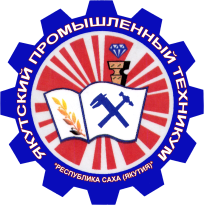 Министерство образования и науки Республики Саха(Якутия)Государственное автономное профессиональное  образовательное учреждение Республики Саха (Якутия)«Якутский промышленный техникум»УТВЕРЖДАЮЗаместитель директора по УПР_________________ М.И. Филиппов«_____» __________ 20 __17_ г.РАССМОТРЕНОна заседании предметно-цикловойкомиссии энергетиков     Протокол № ___ от ________ 2017 г.Председатель ПЦК ________________Гоголев И.В..ОДОБРЕНО И РЕКОМЕНДОВАНОМетодическим советом ГАПОУ РС(Я) ЯПТПротокол № ___ от ________ 2017 г.Председатель МС___________________ Филиппов М.И.1. Паспорт программы учебной дисциплины42. Структура и содержание учебной дисциплины53. Условия реализации программы84. Контроль и оценка результатов освоения учебной дисциплины10ПК.1.1. Выполнять слесарную обработку деталей по 11 – 12 квалитетам (4 – 5)  подгонкой и доводкой деталей.ПК 1.2. Навивать пружины из проволоки в холодном и горячем состоянии.ПК 1.3. Производить слесарно – сборочные работыПК 1.4. Выполнять термообработку малоответственных деталей с последующей их доводкойПК 2.1 Выполнять  пайку различными припоямПК 2.2 Составлять  схемы соединений  средней сложности  и  осуществлять их монтажПК 2.3  Выполнять  монтаж контрольно-измерительных приборов  средней сложности  и  средств автоматики.ПК 3.1. Выполнять ремонт, сборку, регулировку, юстиров-ку контрольно – измеритель-ных приборов средней слож-ности и средств автоматикиПК 3.2. Определить причины и устранять неисправности приборов средней сложности ПК 3.3. Проводить испытания отремонтированных контроль-но – измерительных приборов и систем автоматики.ОК 1. Понимать сущность и социальную значимость будущей профессии, проявлять к ней устойчивый интерес.ОК 2. Организовывать собственную деятельность, исходя из цели и способов ее достижения, определенных руководителем.ОК 3. Анализировать рабочую ситуацию, осуществлять текущий и итоговый контроль, оценку и коррекцию собственной деятельности, нести ответственность за результаты своей работы.ОК 4. Осуществлять поиск информации, необходимой для эффективного выполнения профессиональных задач.ОК 5. Использовать информационно-коммуникационные технологии в профессиональной деятельности.ОК 6. Работать в команде, эффективно общаться с коллегами, руководством, клиентами.ОК 7. Исполнять воинскую обязанность, в том числе с применением полученных профессиональных знаний (для юношей)Вид учебной работыОбъем часовМаксимальная учебная нагрузка (всего)72Обязательные аудиторные учебные занятия (всего)48в том числе:лабораторные занятия-практические занятия24контрольные работыкурсовая работа (проект)-Внеаудиторная (самостоятельная) учебная работа (всего)24Итоговая аттестация в форме дифференцированного зачетаНаименование разделов и темСодержание учебного материала и формы организации деятельности обучающихсяСодержание учебного материала и формы организации деятельности обучающихсяОбъем часов1223Тема 1.1.«Атомно- кристаллическ ое строение металлов».Раздел 1. «Основные сведения о металлах. Строение и свойства металлов».Раздел 1. «Основные сведения о металлах. Строение и свойства металлов».Тема 1.1.«Атомно- кристаллическ ое строение металлов».Содержание учебного материала.Содержание учебного материала.Тема 1.1.«Атомно- кристаллическ ое строение металлов».1. Атомно-кристаллическое строение металлов.1. Атомно-кристаллическое строение металлов.Тема 1.1.«Атомно- кристаллическ ое строение металлов».Тематика учебных занятий:Тематика учебных занятий:4Тема 1.1.«Атомно- кристаллическ ое строение металлов».Общие сведения о металлах. Типы атомных связей и их влияние на свойства металлов. Атомно-кристаллическое строение металлов. Основные типы кристаллических решеток.Общие сведения о металлах. Типы атомных связей и их влияние на свойства металлов. Атомно-кристаллическое строение металлов. Основные типы кристаллических решеток.Тема 1.1.«Атомно- кристаллическ ое строение металлов».Самостоятельная работа обучающихся.Подготовка рефератов по темам: «История развития науки о металлах», «Типы атомных связей и их влияние на свойства металлов».Самостоятельная работа обучающихся.Подготовка рефератов по темам: «История развития науки о металлах», «Типы атомных связей и их влияние на свойства металлов».42Тема 1.2.«Свойства металлов».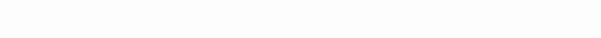 Содержание учебного материала.Содержание учебного материала.Тема 1.2.«Свойства металлов».1. Свойства металлов.1. Свойства металлов.Тема 1.2.«Свойства металлов».Тематика учебных занятий:Тематика учебных занятий:6Тема 1.2.«Свойства металлов».Основные свойства металлов, оказывающие влияние на определение их сферы применения: физические, химические, механические, технологические.  Физические свойства металлов: плотность, плавление, теплопроводность, электропро-водность, тепловое расширение. Химические свойства металлов: окисляемость, коррозионная стойкость, жаростойкость, жаропрочность. Механические свойства металлов: прочность, упругость, пластичность, вязкость, твёрдость. Способы определения механических свойств. Технологические свойства металлов: жидкотекучесть (литейность), ковкость (деформируемость), прокаливаемость, обрабатываемость резанием, свариваемость.Основные свойства металлов, оказывающие влияние на определение их сферы применения: физические, химические, механические, технологические.  Физические свойства металлов: плотность, плавление, теплопроводность, электропро-водность, тепловое расширение. Химические свойства металлов: окисляемость, коррозионная стойкость, жаростойкость, жаропрочность. Механические свойства металлов: прочность, упругость, пластичность, вязкость, твёрдость. Способы определения механических свойств. Технологические свойства металлов: жидкотекучесть (литейность), ковкость (деформируемость), прокаливаемость, обрабатываемость резанием, свариваемость.Тема 1.2.«Свойства металлов».Основные свойства металлов, оказывающие влияние на определение их сферы применения: физические, химические, механические, технологические.  Физические свойства металлов: плотность, плавление, теплопроводность, электропро-водность, тепловое расширение. Химические свойства металлов: окисляемость, коррозионная стойкость, жаростойкость, жаропрочность. Механические свойства металлов: прочность, упругость, пластичность, вязкость, твёрдость. Способы определения механических свойств. Технологические свойства металлов: жидкотекучесть (литейность), ковкость (деформируемость), прокаливаемость, обрабатываемость резанием, свариваемость.Основные свойства металлов, оказывающие влияние на определение их сферы применения: физические, химические, механические, технологические.  Физические свойства металлов: плотность, плавление, теплопроводность, электропро-водность, тепловое расширение. Химические свойства металлов: окисляемость, коррозионная стойкость, жаростойкость, жаропрочность. Механические свойства металлов: прочность, упругость, пластичность, вязкость, твёрдость. Способы определения механических свойств. Технологические свойства металлов: жидкотекучесть (литейность), ковкость (деформируемость), прокаливаемость, обрабатываемость резанием, свариваемость.Тема 1.2.«Свойства металлов».Практическое   занятие   №   1:	«Определение   предела   прочности   и   пластичности   при растяжении металлов и сплавов».Практическое   занятие   №   1:	«Определение   предела   прочности   и   пластичности   при растяжении металлов и сплавов».2Тема 1.2.«Свойства металлов».Практическое занятие № 2: «Определение ударной вязкости металлов и сплавов».Практическое занятие № 2: «Определение ударной вязкости металлов и сплавов».4Тема 1.2.«Свойства металлов».Самостоятельная работа обучающихся:Подготовка рефератов по темам: «Механические и технологические испытания и свойства конструкционных материалов», «Связь между структурой и свойствами металлов».Самостоятельная работа обучающихся:Подготовка рефератов по темам: «Механические и технологические испытания и свойства конструкционных материалов», «Связь между структурой и свойствами металлов».64Тема 1.3.«Железо и его сплавы».Содержание учебного материала.Содержание учебного материала.Тема 1.3.«Железо и его сплавы».1. Железо и его сплавы.Тема 1.3.«Железо и его сплавы».Тематика учебных занятий:Тематика учебных занятий:4Тема 1.3.«Железо и его сплавы».Общие понятия о железоуглеродистых сплавах. Производство чугуна и стали. Диаграмма состояния системы железо – углерод. Влияние химических элементов на свойства стали и чугуна. Классификация сталей по химическому составу, по назначению, по способу производства, по качеству, по степени раскисления. Конструкционные стали. Углеродистые инструментальные стали. Стали с особыми физическими свойствами. Маркировка сталей и сплавов. Цветные металлы и сплавы. Маркировка сплавов цветных металлов.Сплавы на основе меди. Сплавы на основе алюминия. Сплавы на основе титана. Антифрикционные сплавы. Композиционые материалы. Кострукционные порошковые сплавы.Общие понятия о железоуглеродистых сплавах. Производство чугуна и стали. Диаграмма состояния системы железо – углерод. Влияние химических элементов на свойства стали и чугуна. Классификация сталей по химическому составу, по назначению, по способу производства, по качеству, по степени раскисления. Конструкционные стали. Углеродистые инструментальные стали. Стали с особыми физическими свойствами. Маркировка сталей и сплавов. Цветные металлы и сплавы. Маркировка сплавов цветных металлов.Сплавы на основе меди. Сплавы на основе алюминия. Сплавы на основе титана. Антифрикционные сплавы. Композиционые материалы. Кострукционные порошковые сплавы.Тема 1.3.«Железо и его сплавы».Практическое занятие № 3: «Определение твердости металлов и сплавов по Бринеллю».Практическое занятие № 3: «Определение твердости металлов и сплавов по Бринеллю».2Тема 1.3.«Железо и его сплавы».Практическое занятие № 4: «Микроструктурный анализ металлов и сплавов».Практическое занятие № 4: «Микроструктурный анализ металлов и сплавов».4Тема 1.3.«Железо и его сплавы».Практическое занятие № 5: Исследование влияния скорости охлаждения на свойства сталиПрактическое занятие № 5: Исследование влияния скорости охлаждения на свойства стали4Тема 1.3.«Железо и его сплавы».Самостоятельная работа обучающихся:Подготовка рефератов по темам: «Влияние легирования на свойства железоуглеродистых сплавов», «Стали с особыми свойствами и их применение в промышленности».Самостоятельная работа обучающихся:Подготовка рефератов по темам: «Влияние легирования на свойства железоуглеродистых сплавов», «Стали с особыми свойствами и их применение в промышленности».44Тема 1.4.«Методы получения и обработки изделий изметаллов и сплавов».Содержание учебного материала.Содержание учебного материала.Тема 1.4.«Методы получения и обработки изделий изметаллов и сплавов».1. Методы получения и обработки изделий из металлов и сплавов.1. Методы получения и обработки изделий из металлов и сплавов.Тема 1.4.«Методы получения и обработки изделий изметаллов и сплавов».Тематика учебных занятий:Тематика учебных занятий:4Тема 1.4.«Методы получения и обработки изделий изметаллов и сплавов».Методы получения и обработки изделий из металлов и сплавов: литье, прокат, обработка давлением и резанием, термообработка, химико-термическая обработка, сварка, пайка и др.  Поверхностное упрочнение сталей. Методы получения и обработки изделий из металлов и сплавов: литье, прокат, обработка давлением и резанием, термообработка, химико-термическая обработка, сварка, пайка и др.  Поверхностное упрочнение сталей. Тема 1.4.«Методы получения и обработки изделий изметаллов и сплавов».Отжиг. Нормализация. Закалка стали. Гальванические, диффузионные и распылительные процессы нанесения металлических защитных и защитно-декоративных покрытий.Отжиг. Нормализация. Закалка стали. Гальванические, диффузионные и распылительные процессы нанесения металлических защитных и защитно-декоративных покрытий.Тема 1.4.«Методы получения и обработки изделий изметаллов и сплавов».Практическое занятие № 6. Расшифровка маркировки сплавов цветных металловПрактическое занятие № 6. Расшифровка маркировки сплавов цветных металлов4Тема 1.4.«Методы получения и обработки изделий изметаллов и сплавов».Контрольная работа №1: «Строение и свойства металлов».Контрольная работа №1: «Строение и свойства металлов».Тема 1.4.«Методы получения и обработки изделий изметаллов и сплавов».Самостоятельная работа обучающихся:Подготовка рефератов по темам: «Методы защиты металлов от коррозии», «Методы термической обработки сталей».Самостоятельная работа обучающихся:Подготовка рефератов по темам: «Методы защиты металлов от коррозии», «Методы термической обработки сталей».64Тема 2.1.«Основные сведения о неметаллическ их        материалах».Раздел 2. «Основные сведения о неметаллических материалах».Раздел 2. «Основные сведения о неметаллических материалах».Тема 2.1.«Основные сведения о неметаллическ их        материалах».Содержание учебного материала.Содержание учебного материала.Тема 2.1.«Основные сведения о неметаллическ их        материалах».1. Основные сведения о неметаллических материалах.1. Основные сведения о неметаллических материалах.Тема 2.1.«Основные сведения о неметаллическ их        материалах».Тематика учебных занятий:Тематика учебных занятий:4Тема 2.1.«Основные сведения о неметаллическ их        материалах».Строение и назначение резины, пластических масс и полимерных материалов. Особенности их структуры и технологических свойств. Строение и назначение стекла и керамических материалов. Технологические характеристики изделий из них. Электроизоляционные свойства. Строение и назначение композиционных материалов.Смазочные и антикоррозионные материалы.	 Специальные	жидкости. Их	назначение. Особенности применения.Абразивные материалы. Общие сведения. Абразивный инструмент.Строение и назначение резины, пластических масс и полимерных материалов. Особенности их структуры и технологических свойств. Строение и назначение стекла и керамических материалов. Технологические характеристики изделий из них. Электроизоляционные свойства. Строение и назначение композиционных материалов.Смазочные и антикоррозионные материалы.	 Специальные	жидкости. Их	назначение. Особенности применения.Абразивные материалы. Общие сведения. Абразивный инструмент.Тема 2.1.«Основные сведения о неметаллическ их        материалах».Практическое занятие № 7. Изучение свойств  пластмасс и резиныПрактическое занятие № 7. Изучение свойств  пластмасс и резины4Тема 2.1.«Основные сведения о неметаллическ их        материалах».Самостоятельная работа обучающихся:Подготовка	рефератов	по	темам:	«Полимерные	материалы	в	машиностроении»,«Композиционные материалы, армированные химическими волокнами»Самостоятельная работа обучающихся:Подготовка	рефератов	по	темам:	«Полимерные	материалы	в	машиностроении»,«Композиционные материалы, армированные химическими волокнами»4Итоговая контрольная работаИтоговая контрольная работа2ВсегоВсего72№Наименование изданияАвторИздательствоГод изданияМатериаловедение.   Рабочая  тетрадьСоколова Е.НАкадемия2012 Материаловедение и технология материаловА.М.Адаскин  Форум2014МатериаловедениеГ.Г.СеферовИнфра2014Материаловедение и слесарное делоЮ.Т.ЧумаченкоФеникс2014МатериаловедениеА.А.ЧерепахинКронус2016Материаловедение на автомобильном транспортеА.П. Колесникакадемия2016Наименование изданияАвторИздательствоГод изданияМатериаловедениеВ.С ЧередниченкоОМЕГА -Л2006МатериаловедениеАМ Адаскин  и др.академ.2003Материаловедение и технология металловГ.П. ФетисовВШ2002МатериаловедениеЛ.В. Рогачеваколосс-пресс2002Металловедение АИ Самохоцкий металлургия1990Курс материаловедения в вопросах и ответахС.И. Богодуховмашиностр.2005Основы материаловеденияВ.Н. ЗаплатинаАкадемия2009Справочное пособие по материаловедениюВ.Н. Заплатинаакадемия2002ЭлектроматериаловедениеЛ В Журавлевакадем.ия2008наименование дисциплины в соответствии с учебным планомФамилия, имя, отчество, должность по штатному расписаниюКакое образовательное учреждение окончил, специальность (направление подготовки) по документу об образованииУченая степень, ученое (почетное) звание, квалификационная категорияСтаж педагогической работыСведения о повышении квалификацииУсловия привлечения к педагогической деятельности (штатный работник, внутренний совместитель, внешний совместитель)ОП.05. Основы материаловеденияБаулинаВалентинаВасильевна,преподавательЯрославский педагогический институт, 1968  Препод-ль  химии Ветеран трудаОтличник профобразования РС (Я)О. – 49П. – 43д.у. – 29Курс при  МЧС  РС(Я) по ОБЖ и ОТ, 2002 г.штатныйНаименование объектов контроля и оценкиОсновные показатели оценки результатаОценкаЗнать: З 1. общие сведения о строении материаловверное определние сведений о строении материалов;грамотное объяснение о кристаллизации металлов;правильное определение взаимосвязи строения со структурой 1 или 0 баллЗ 2. общие сведения о полу-проводниковаых, проводни-ковых, диэлектрических и магнитных материалах и изделияхверное определение маркировок металлов и сплавов;знание общих сведений о полупроводниковых материалах;знание о проводниковых материалах;знание о диэлектриках1 или 0 баллЗ 3. сведения об электромонтажных изделияхзнание сведений об электромонтажных изделиях;применение электромонтажных изделий;правильное использование инструментами при работе1 или 0 баллЗ 4. назначение, виды и свойства материаловверное определение сведений о строении материалов;грамотное объяснение о назначении материалов;правильное определение взаимосвязи строения со структурой1 или 0 баллЗ 5. номенклатуру закладных и установочных изделийграмотное чтение маркировок материалов;знание номенклатуры закладных и установочных изделий;правильное определение взаимосвязи строения со структурой1 или 0 баллЗ 6. общую классификацию материалов, их характерные свойства и области примененияверное определение общих классификаций материалов;определение характерных свойств материалов;верное определение области применения материаловУметь: У1. подбирать  материалы по их назначе-нию и условиям эксплуа-тации для выполнения работправильный выбор материалов по назначению для профессиональной деятельности правильный выбор материалов условиям эксплуатации для дальнейшей работыграмотное пользование справочными таблицами для определния свойств материалов1 или 0 баллУ2 применять материалы при выполнении работ. правильный выбор материалов по назначению для профессиональной деятельности правильный выбор материалов условиям эксплуатации для дальнейшей работыграмотное пользование справочными таблицами для определния свойств материалов1 или 0 баллКоды проверяемых компетенцийПоказатели оценки результатаОценка (да / нет)ОК 1. Понимать сущность и социальную значимость своей будущей профессии, обладать высокой мотивацией к выполне-нию профессиональной дея-тельности в области обеспечения информационной безопасности.адекватная самооценка процесса и результата учебной и профессиональной деятельности;осведомленность о различных аспектах своей будущей  профессии;участие в профессионально – значимых мероприятиях (НПК, конкурсах по профилю специальности и др.);повышение готовности к осуществлению профессиональной  деятельности;ОК 2. Организовывать собственную деятельность, выбирать типовые методы и способы выполнения профессиональных задач, оценивать их эффективность и качество.обоснованность выбора вида типовых методов и способов выполнения профессиональных задач;адекватная самооценка уровня и эффективности организации собственной деятельности  по защите информации;соответствие подготовленного плана собственной деятельности по защите информации требуемым критериям;рациональное распределение времени на все этапы решения задачи;совпадение результатов самоанализа и экспертного анализа эффективности организации собственной деятельности  по защите информации;ОК 3. Принимать решения в стандартных и нестандартных ситуациях и нести за них ответственность.обоснованность выбора метода решения профессиональных задач в  стандартных  и  нестандартных ситуациях;использование оптимальных, эффективных методов решения профессиональных задач;принятие решения за короткий промежуток времениОК 4. Осуществлять поиск и использование информации, необходимой для эффективного выполнения профессиональных задач, профессионального и личностного развития.обоснованность выбора метода поиска, анализа  и  оценки  информации, необходимой  для  постановки  и  решения  профессиональных  задач, профессионального и личностного развития;грамотное использование оптимальных, эффективных методов поиска, анализа  и  оценки  информации;нахождение необходимой информации за короткий промежуток времениОК 5. Использовать информационно-коммуникаци-онные технологии в профессиональной деятельности.обоснованность выбора информационно-коммуникационных технологий для совершенствования профессиональной деятельности;соответствие требованиям использования информационно-коммуникационных технологий;эффективное и грамотное использование информационно-коммуникационных технологий для совершенствования профессиональной деятельности;ОК 6. Работать в команде, эффективно общаться с коллегами, руководством, клиентами.обоснованность выбора информационно-коммуникационных технологий для совершенствования профессиональной деятельности;соответствие требованиям использования информационно-коммуникационных технологий;эффективное и грамотное использование информационно-коммуникационных технологий для совершенствования профессиональной деятельности;ОК 7. Исполнять воинскую обя-занность, в том числе с примене-нием полученных профессио-нальных знаний (для юношей).готовность нести воинскую обязанность, применяя полученные профессиональные знания (для юношей)быть готовым несению воинской обязанности, с применением полученных профессиональных знаний (для юношей) ПК.1.1. Выполнять слесарную обработку деталей по 11 – 12 квалитетам (4 – 5)  подгонкой и доводкой деталей.Соблюдение правил техники безопасности при выполнении слесарной обработки деталейСоблюдение ТБ и ПБ при выполнении работРациональное распределение времени на все этапы работПК 1.2. Навивать пружины из проволоки в холодном и горячем состоянии.Соблюдение ТБ и ПБ при выполнении работРациональное распределение времени на все этапы работПК 1.3. Производить слесарно – сборочные работыГрамотное использование рабочего (слесарного) инструмента, приспособлений и оборудованияСоблюдение ТБ и ПБ при выполнении работРациональное распределение времени на все этапы работПК 1.4. Выполнять термооб-работку малоответственных дета-лей с последующей их доводкойВладение технологией выполнения всех видов термообработки простых деталей.Соблюдение ТБ и ПБ при выполнении работРациональное распределение времени на все этапы работПК 2.1 Выполнять  пайку различными припоямОбоснованность выбора материалов и приёмов пайки;Соблюдение ТБ и ПБ при выполнении работРациональное распределение времени на все этапы работПК 2.2 Составлять  схемы соединений  средней сложности  и  осуществлять их монтажСоблюдение ТБ и ПБ при выполнении работРациональное распределение времени на все этапы работПК 2.3  Выполнять  монтаж контрольно-измерительных приборов  средней сложности  и  средств автоматики.Соблюдение ТБ и ПБ при выполнении работРациональное распределение времени на все этапы работПК 3.1. Выполнять ремонт, сборку, регулировку, юстировку контрольно – измерительных приборов средней сложности и средств автоматикиПравильность использования инструмента и приспособлений по назначению Своевременное обнаружение и устранение дефектов при выполнении настройки и регулировании.Рациональное распределение времени на все этапы работПК 3.2. Определить причины и устранять неисправности приборов средней сложности Определение видов износа и типа разрушения различных типовых деталей КИПиАСоблюдение ТБ и ПБ при выполнении работРациональное распределение времени на все этапы работПК 3.3. Проводить испытания отремонтированных контрольно – измерительных приборов и систем автоматики.Соответствие технологии испытания отремонтированных контрольно – измерительных приборов и систем автоматики с ПУЭСоблюдение ТБ и ПБ при выполнении работРациональное распределение времени на все этапы работПроцент результативности (сумма баллов)Оценка уровня подготовкиОценка уровня подготовкиПроцент результативности (сумма баллов)оценка компетенций обучающихсяоценка уровня  освоения дисциплин;90 ÷ 100высокийотлично70 ÷ 89повышенныйхорошо50 ÷ 69пороговыйудовлетворительноменее 50допороговыйнеудовлетворительно